Arbeitsplan Mathematik Kasse 6a Altenhofen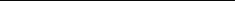 Aufgabe 1: Ordnen von Dezimalbrüchen a)  Lies den roten Kasten auf Seite 43. Schreib ihn anschließend ab und umrande ihn rot. b)  Bearbeite die Aufgaben 2) und 3) in dein Heft. Zeichne dafür bitte nicht den Zahlenstrahl ab, sondern schreibe die Lösungen in Aufgabe 2) wie folgt: A = 7,9. Bilde anschließend das Lösungswort. c)  Bearbeite Aufgabe 4 Seite 43 in dein Heft. d)  Löse im Arbeitsheft die Seite 20 komplett. Aufgabe 2: Runden von Dezimalbrüchen
a) Schaue dir das Video auf YouTube von Lehrer Schmidt an. https://youtu.be/QTQdAer2YnY b)  Schreibe den roten Kasten im Buch auf Seite 44 ab und umrande ihn rot. c)  Bearbeite die Aufgaben 2), 3), 4) und 6) in dein Heft. Aufgabe 3: Schriftlich addieren und subtrahieren von Dezimalbrüchen a)  Schaue dir die 2 Videos auf YouTube von Lehrer Schmidt an. https://youtu.be/FZJ6kX1JqEk (Dezimalbrüche addieren) https://youtu.be/hB-iJNC17M0 (Dezimalbrüche subtrahieren) b)  Schreibe im Buch auf Seite 46 den Text auf der Tafel ab. Umrande ihn rot. c)  Bearbeite Aufgabe 1), 2), 3), 4), 5), 6), 7), 8) und 9) d)  Löse im Arbeitsheft die Seite 21 komplett. Es kann sein, dass einige von Euch schon einzelne Aufgaben gelöst haben.Das ist dann eine Wiederholung. Ich möchte nochmals drauf hinweisen, das ich auf der Pinnwand, Fragen von Euch beantworten kann. Wer einen Anruf möchte kann dies auch über die Pinnwand oder demnächst, Schoolfox, angeben.Macht es gut und bleibt gesund.Liebe Grüße